ИНФОРМАЦИОННО-АНАЛИТИЧЕСКИЙ ОТЧЕТо проведении акции, приуроченной к Международному дню культуры, по теме «Культурный минимум»1.Дата и время проведения : 15.04.18 2.Место проведения (точный адрес) : ул. Комсомольская 33.Форма проведения  (акция, круглый стол, турпоход и т.д.) акция.4.Цель проведения :популяризация в молодежной среде культурных, национальных и семейных традиций.5. Категория участников (студенты, учащиеся ОУ, рабочая молодежь), охват: учащиеся6. Привлечение подростков, стоящих на разных видах учета (если да, то ФИО подростка): -7.Краткое описание мероприятия: проведена беседа, в ходе которой ребята узнали об культурных, национальных и семейных традициях.8.Информация о достигнутых результатах: привлечение внимания молодежи к культуре.9.Привлеченные ведомства (общественные организации, учреждения, отдельные лица): -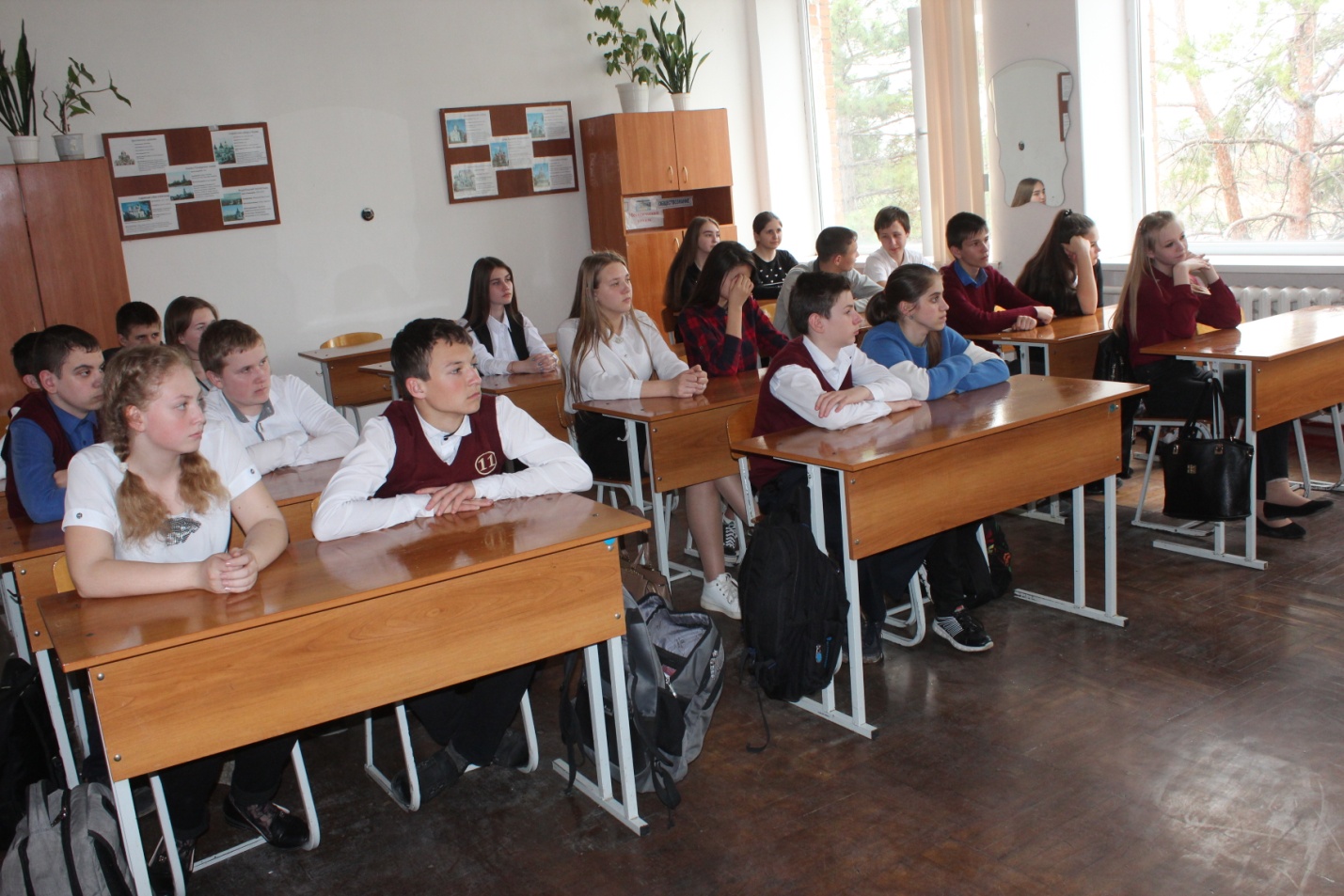 СельскоепоселениеКол-во участниковдо 14 летКол-во участников и зрителей от 14 до 17 лет         Кол-воучастников и зрителей в возрасте от 18 до 30 летКол-во участников и зрителей в возрасте от 30 лет Кол-во     СОПОбщий охватМолодежи в возрасте от 14 до 30 летСтаролеушковское-16        -1-17Всего-16        -1-17Специалист по работе с молодежьюСтаролеушковского сельского поселения                                   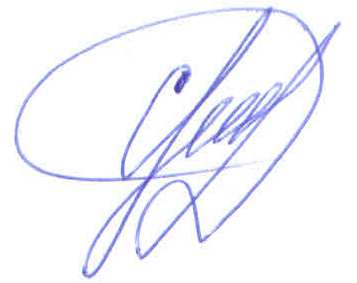 С.Н.Даниленко